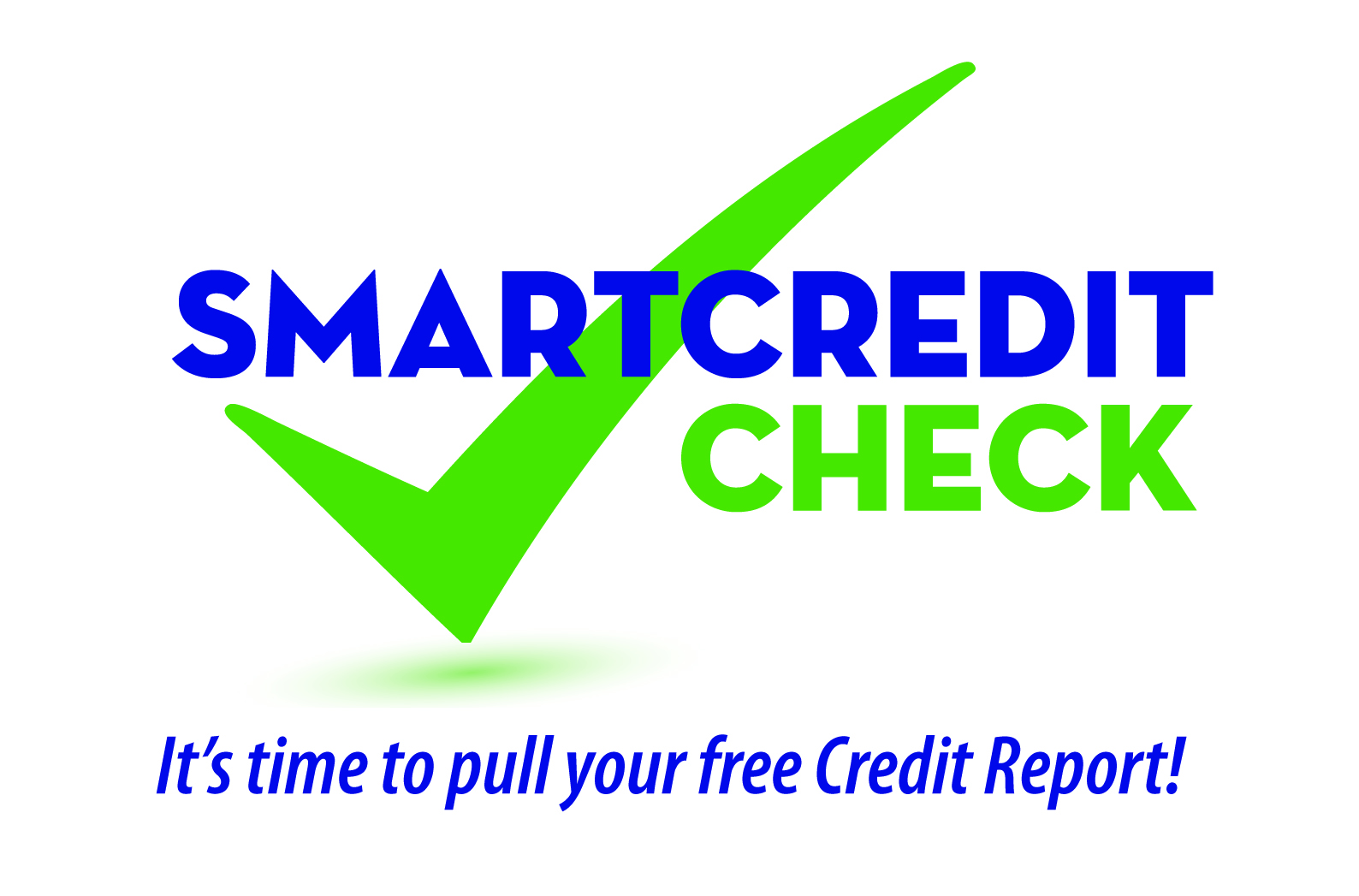 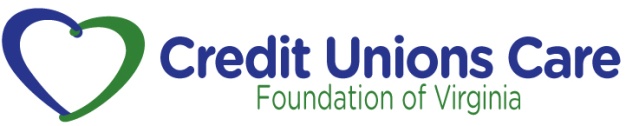 At Home Pull your credit report at least once annuallySecure important documentsShred statements, checks, address labels (use a cross-cut shredder)Mail bills from the Post Office or use online bill pay Monitor your accounts, even accounts you don’t use regularlyBe wary of callers asking for personal informationOpt out of pre approved credit offer by visiting:  optoutprescreen.comGet rid of unwanted catalogs by visiting:  catalogchoice.orgStop direct marketing offers by setting your preferences at:  dmachoice.orgIn Public Be aware of your surroundingsSafeguard wallets, purses, checkbooks and accounts Examine ATM and register devices before useCover pad when entering your PIN# at machinesNever carry passwords or PINs with cardsDon’t carry your social security number aroundBe wary of public Wi-FiPassword protect mobile devicesUpdate your operating system when upgrades are availableOnlineInstall antivirus software and update it frequentlyPassword protect devicesDon’t open attachments or links unless you are sure of the contentBe select in the sites you visit Look for https and a closed lock symbol when entering personal informationBe sure your home Wi-Fi device is password protected with a strong passwordDo an in depth security scan if your computer is running slow or you notice something unusualOn Social Media SitesCheck and re-check privacy settings, especially after an update to the siteReview “friends and follower” regularly – watch out for “fake friends” who infiltrate sites to blend with a groupBeware of bogus links on your feedDon’t check in at locations, you are only telling people where to find you and no one is at your homeDisable geotagging, especially on your kids mobile devices!  New devices have geotagging set to “on” as a default, to disable look up the instructions for your particular device.  